防 火 標 語 応 募 用 紙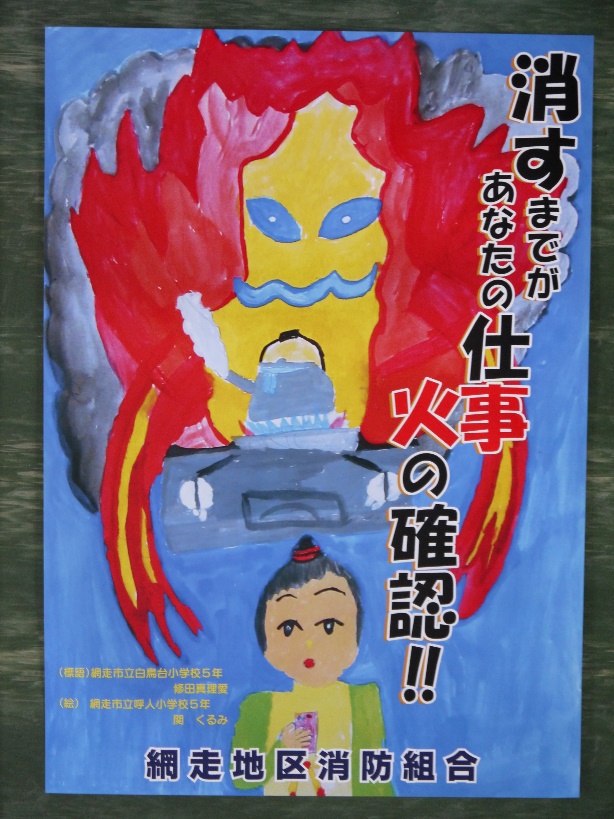 ふ　　り　　が　　な男 ・ 女男 ・ 女（または）・　　　　年　　月　　日　　　　年　　月　　日年生年生（）「？」や「！」は文字数に含みません